City of Vicksburg, Board of Mayor and AldermenRequest for Mandatory Pre-bid Meeting and Sealed Bids 2016 HOME Investment Partnership GrantThe City of Vicksburg, Mississippi Board of Mayor and Alderman is currently accepting bids on behalf of homeowners: from contractor licensed as Residential Builders by the MS State Board of Contractors for the demolition and reconstruction of two (2) single family homes and rehabilitation of three (3). Bid specification packages and forms will be made available to qualified, licensed and registered contractors at a mandatory pre-bid meeting which will be held on Wednesday, September 26th , 2018 at 9:00 a.m.  Meeting will be held at the City Hall Annex located at 1415 Walnut St.Vicksburg, MS.  All parties who plan to submit a bid for consideration must attend the Pre-Bid Meeting.  Bid packets will only be provided to those who attend the mandatory meeting. Bids for each structure will be considered independently.  Bids must be submitted on the forms provided. The successful Bidder must provide a Performance Bond no less than the Contract Price.  Contractor must have all applicable bonding requirements.  E-Verify: All contractors with the City of Vicksburg, Mississippi must provide proof of compliance with the Mississippi Employment Protection Act, Sec 71-11-3 of the Mississippi Code of 1972, as amended.This project is funded through Mississippi Home Corporation (MHC) with funds received from the U.S. Dept. of Housing and Urban Development and is subject to all applicable state and federal laws.Sealed bids will be accepted until 9:00 a.m., Monday, October 15, 2018 in the office of the City Clerk, 1401Walnut St. Vicksburg, MS. 39180.  Bids will be opened and publicly read aloud at the Board Meeting. All Envelopes must be marked with “contractors license number” and "HOME Grant Bid in the lower left-hand corner.  Bids will be examined and awarded to the lowest and best bidder for each parcel.  The City of Vicksburg reserves the right to reject any and all proposals.Electronic bids can be submitted at WWW.centralbidding.com.  Electronic bids are due the same time and date as sealed bids. For any questions relating to the electronic bidding process, please call 225-810-4814.Inquiries regarding the bid specifications and all other questions shall be directed to the Project Administrators, Ted Davis 601-201-7025 or Frank Reed 601-906-8090. 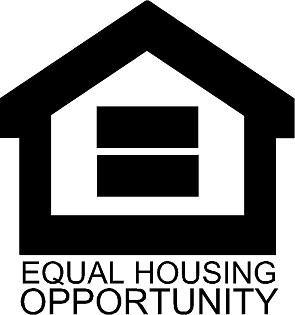 PUBLICATION INFORMATION Please publish in the legal notice section on the following date(s):Friday, September 7, 2018Friday, September 14, 2018Please send invoice and notarized proof of publication to:	City of Vicksburg-City Clerk’s Office  	ATTN:  City Clerk 	1401 Walnut Street	Vicksburg, Ms. 39180Send Second Proof to: Department of Community DevelopmentATTN: Gertrude Young and Resell Williams 819 South StreetVicksburg, Ms. 39180